bj=Assessment Calendar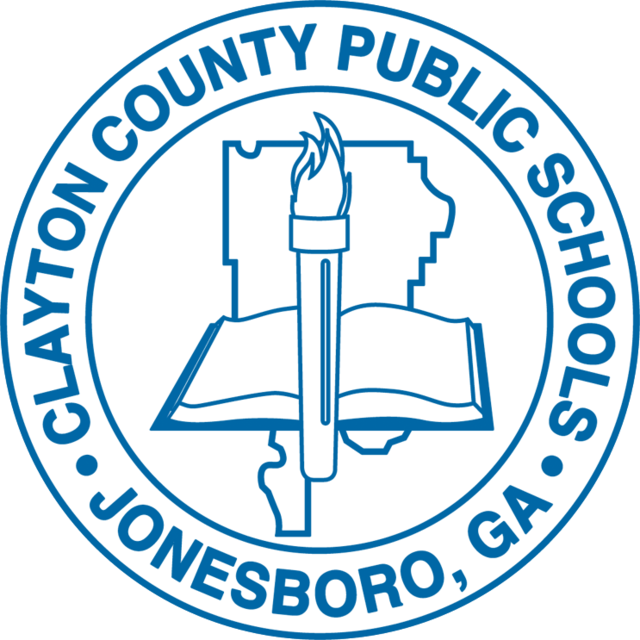 2023-2024Students and Families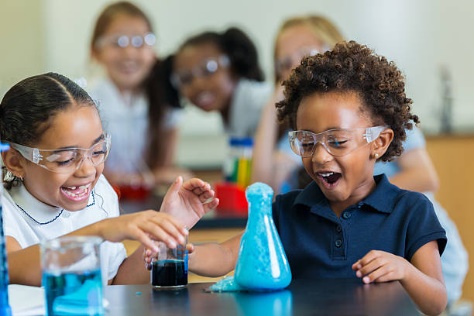 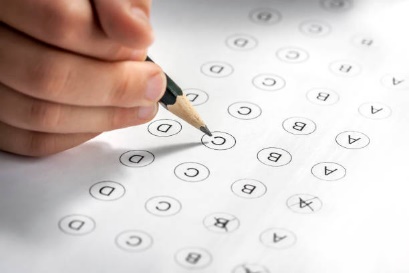 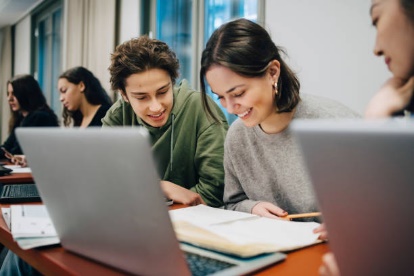 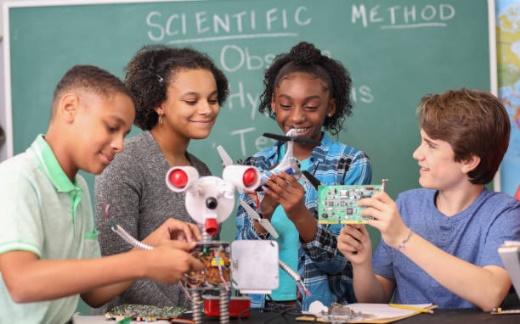 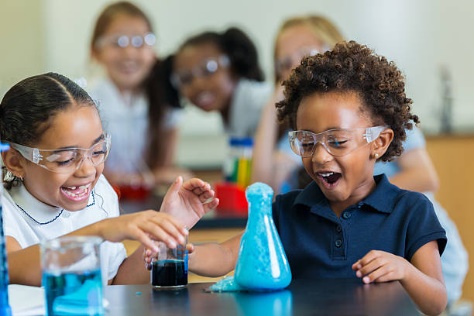 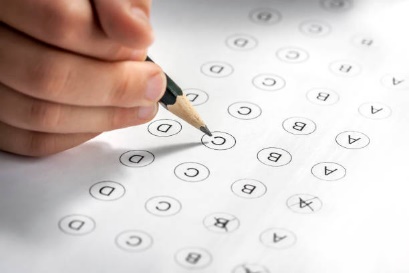 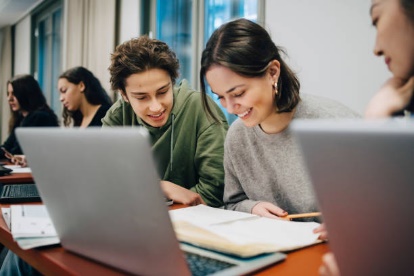 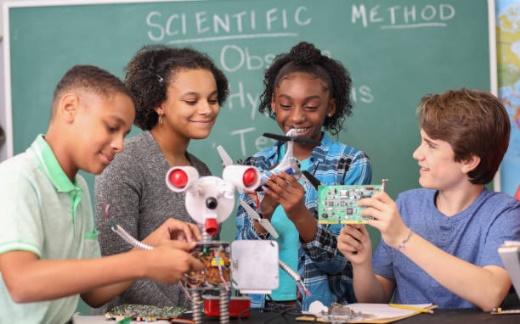 Parent/Guardian Frequently Asked Questions (FAQs)Why is Testing Important?To be successful and competent learners, students must acquire skills, concepts, and information. We use different tests and assessments to measure students' learning and their understanding of content standards. These important tests provide valuable information about our students’ academic progress. The pages that follow contain the 2023-2024 assessment dates for local, state, and national tests. The results of high-stakes tests provide students and their parents or guardians with information on their academic readiness and level of learning, while teachers gain insight into their teaching effectiveness. These results also play a crucial role in deciding which programs, supports, and resources are necessary for students.What Can I Do to Help My Child?The support of parents and guardians is critical in helping children during both high-stakes and low-stakes testing. We ask parents and guardians to understand the purpose of the different tests their child takes and learn more about their academic abilities. Parents and guardians can enhance test-taking confidence through positive reinforcement and encouragement for their children. Parents can create a comfortable study environment and support their child's home learning by using test preparation resources throughout the school year. These resources are available from the school or through various test preparation websites. Parents and guardians also can create a supportive home environment that values the learner's well-being and growth while encouraging their child to maintain a balanced perspective on education and interests.Are these the Only Tests My Child Will Take?Use the calendar to plan appointments or school absences to ensure your child is at school to take these high-stake tests. Note that students will take other assessments and tests outside of this calendar to measure their learning needs. Information regarding other district, state, or national-mandated assessments, along with their dates, will be included in internal and external district and school communications. State-mandated assessments are indicated by the bolded text.What to Do with Extending Learning Beyond the Classroom (ELBC) Days?We ask parents, students, and staff to use the following Extending Learning Beyond the Classroom (ELBC) dates to analyze, interpret, and use the data from assessments to make informed decisions that positively affect student outcomes.2023-2024 ELBC DaysSeptember 1, 2023November 3, 2023February 16, 2024March 15, 2024*NAEP Schools selected:Lake City ElementaryMt. Zion ElementarySuder Elementary*NAEP Schools selected:Eddie White Middle Jonesboro MiddleMorrow MiddleRex Mill MiddleSequoyah Middle*NAEP Schools selected: 1. Perry Career Academy; 2. Lovejoy High*NAEP Schools selected:Lake City ElementaryMt. Zion ElementarySuder Elementary*NAEP Schools selected:Eddie White Middle Jonesboro MiddleMorrow MiddleRex Mill MiddleSequoyah Middle*NAEP Schools selected: 1. Perry Career Academy; 2. Lovejoy HighSST – Student Support TeamSWD – Students with Disabilities Main Elementary (Pre-kindergarten - 5th Grade)Main Elementary (Pre-kindergarten - 5th Grade)Main Elementary (Pre-kindergarten - 5th Grade)DateAssessmentGrade BandAUGUST08/02/23 - 09/13/23GKIDS Readiness CheckKindergarten08/02/23 - 05/13/24Georgia Kindergarten Inventory of Skills (GKIDS 2.0)Kindergarten08/21/23 - 08/31/23Amira, BOYGrades Kindergarten - 3 08/21/23 - 09/05/23Pre-K Literacy Screening, BOYPre-KindergartenSEPTEMBER09/05/23 - 09/22/23MAP Growth, BOYGrades Kindergarten - 5: MathGrades 2 - 5: Reading/Language Usage Grades 3 - 5: ScienceDECEMBER12/04/23 - 12/15/23MAP Growth, MOYGrades Kindergarten - 5: MathGrades 2 - 5: Reading/Language Usage Grades 3 - 5: Science12/04/23 - 12/08/23Amira, MOYGrades Kindergarten - 312/04/23 - 12/15/23Pre-K Literacy Screening, MOYPre-KindergartenJANUARY01/10/24 - 03/01/24ACCESS/Alternate ACCESS for ELs Kindergarten - 5 English Learners01/29/24 - 03/08/24National Assessment of Educational Progress (NAEP)Select Schools Only*MARCH03/04/24 - 03/22/24MAP Growth, EOYGrades Kindergarten - 5: MathGrades 2 - 5: Reading/Language Usage Grades 3 - 5: Science03/25/24 - 05/03/24Georgia Alternative Assessment (GAA 2.0)Grades 3rd - 5thAPRIL04/15/24 - 04/19/24Amira, EOYGrades Kindergarten - 304/22/24 - 05/03/24Pre-K Literacy Screening, EOYPre-Kindergarten04/29/24 - 05/17/24GMAS EOG Main AdministrationGrades 3rd - 5thMain Middle (6th - 8th Grades)Main Middle (6th - 8th Grades)Main Middle (6th - 8th Grades)DateAssessmentGrade BandAUGUST08/07/23 - 08/14/23World Languages District Assessment BOYGrade 8, High School Core Content Spanish and French onlySEPTEMBER09/05/23 - 09/22/23MAP Growth, BOYGrades 6 - 8: Reading/Language UsageMathScienceOCTOBER10/23/23 - 11/06/23Grade 8 Social Studies Benchmark #1Social StudiesDECEMBER12/04/23 - 12/15/23MAP Growth, MOYGrades 6 - 8: Reading/Language UsageMathScienceJANUARY01/10/24 - 03/01/24ACCESS/Alternate ACCESS for ELs Grades 6 – 8 English Learners01/29/24 - 03/08/24National Assessment of Educational Progress (NAEP)Select Schools Only*FEBRUARY02/05/24 - 02/16/24Grade 8 Social Studies Benchmark #2Social StudiesMARCH03/04/24 - 03/22/24MAP Growth, EOYGrades 6 - 8: Reading/Language UsageMathScience03/25/24 - 05/03/24Georgia Alternative Assessment (GAA 2.0)Grades 6 - 8APRIL04/15/24 - 04/26/24GMAS EOC Main AdministrationGrade 804/22/24 - 05/10/24GMAS EOG Main AdministrationGrades 6 - 8MAY05/03/24 - 05/10/24World Languages District Assessment EOYGrade 8, High School Core Content Spanish and French only		Main High (Block Schedule) 9th - 12th Grades		Main High (Block Schedule) 9th - 12th Grades		Main High (Block Schedule) 9th - 12th GradesDateAssessmentGrade Band/CourseAUGUST08/07/23 - 08/25/23GMAS EOC Mid-MonthGrades 9 - 1208/07/23 - 08/14/23World Languages District Assessment BOYGrades 9 - 12SEPTEMBER09/05/23 - 09/22/23MAP Growth, BOY(high school students enrolled in certain courses by block semester)Reading- (9th Grade Literature and Composition and American Literature and Composition)Algebra 1- (Algebra I)Life Science- (Biology)09/25/23 - 10/06/23U.S. History Benchmark 1 Assessment (1st Semester) U.S. History Students09/05/23 - 09/15/23GMAS EOC Mid-MonthGrades 9 - 12OCTOBER10/16/23 - 10/20/23GMAS EOC Mid-MonthGrades 9 - 1210/25/23PSAT Grades 9, 10, and select 11 students 10/30//23 - 11/10/23GMAS EOC Mid-MonthGrades 9 - 12NOVEMBER11/01/23 - 11/15/23U.S. History Benchmark 2 Assessment (1st Semester) U.S. History Students11/06/23 - 11/17/23MAP Growth, EOY(high school students enrolled in certain courses by block semester)Reading- (9th Grade Literature and Composition and American Literature and Composition)Algebra 1- (Algebra I)Life Science- (Biology)11/27/23 - 12/01/23CTAE End-of-Pathway CTAE StudentsDECEMBER12/04/23 - 12/15/23GMAS EOC Main AdministrationGrades 9 - 1212/8/23 - 12/15/23World Languages District Assessment EOYGrades 9 - 12JANUARY1/8/24 - 1/15/24World Languages District Assessment BOYGrades 9 - 1201/10/24 - 03/01/24ACCESS/Alternate ACCESS for ELLs Grades 9 - 12 English Learners01/16/24 - 01/26/24MAP Growth, BOY(high school students enrolled in certain courses by block semester)Reading- (9th Grade Literature and Composition and American Literature and Composition)Algebra 1- (Algebra I)Life Science- (Biology)01/15/24 - 01/26/24GMAS EOC Mid-MonthGrades 9 - 1201/22/24 - 01/31/24CTAE ACCUPLACER CTAE Students01/29/24 - 03/08/24National Assessment of Educational Progress (NAEP)Select Schools Only*FEBRUARY02/01/24 - 02/15/24U.S. History Benchmark 1 Assessment (2nd Semester)U.S. History 02/05/24 - 02/16/24GMAS EOC Mid-MonthGrades 9 - 12MARCH 03/04/24 - 03/15/24GMAS EOC Mid-Month     Grades 9 - 1203/18/24 - 3/29/24U.S. History Benchmark 2 Assessment (2nd Semester)U.S. History03/04/24 - 0/3/22/24MAP Growth, EOY(high school students enrolled in certain courses by block semester)Reading- (9th Grade Literature and Composition and American Literature and Composition)Algebra 1- (Algebra I)Life Science- (Biology)03/20/24SAT School DayGrade 1103/25/24 - 05/03/24Georgia Alternative Assessment (GAA 2.0)Grade 1103/25/24 - 04/12/24CTAE End-of-Pathway CTAE StudentsAPRIL04/15/24 - 04/26/24GMAS EOC Main AdministrationGrades 9 - 12MAY05/06/24 - 05/17/24Advanced Placement (AP) ExamsAP Students05/3/24 - 05/10/24World Languages District Assessment EOYGrades 9 - 12JUNE06/10/24 – 07/12/24GMAS EOC Summer Main AdministrationGrades 9 - 12Main Elite Scholars and Stilwell Testing Calendar (Not on a Block Schedule)Main Elite Scholars and Stilwell Testing Calendar (Not on a Block Schedule)Main Elite Scholars and Stilwell Testing Calendar (Not on a Block Schedule)DateAssessmentGrade Band/CourseAUGUST08/07/23 - 08/25/23GMAS EOC Mid-MonthGrades 9 - 1208/07/23 - 08/14/23World Languages District Assessment BOYGrades 9 - 12SEPTEMBER09/05/23 - 09/22/23MAP Growth, BOYReading- (9th Grade Literature and Composition and American Literature and Composition)Algebra 1- (Algebra I)Life Science- (Biology)09/05/23 - 09/15/23GMAS EOC Mid-MonthGrades 9 - 12OCTOBER10/09/23 - 10/20/23GMAS EOC Mid-MonthGrades 9 - 1210/25/23PSAT Grades 9, 10, and select 11 students 10/30//23 - 11/10/23GMAS EOC Mid-MonthGrades 9 - 12NOVEMBER11/27/23 - 12/01/23CTAE End-of-Pathway CTAE StudentsJANUARY01/16/24 - 01/26/24MAP Growth, MOYReading- (9th Grade Literature and Composition and American Literature and Composition)Algebra 1- (Algebra I)Life Science- (Biology)01/10/24 - 03/01/24ACCESS/Alternate ACCESS for ELs Grades 9 - 12 English Learners01/15/24 - 01/26/24GMAS EOC Mid-MonthGrades 9 - 1201/22/24 - 01/31/24CTAE ACCUPLACERCTAE Students01/29/24 - 03/08/24National Assessment of Educational Progress (NAEP)Select Schools OnlyFEBRUARY02/05/24 - 02/16/24GMAS EOC Mid-MonthGrades 9 - 12MARCH03/27/24SAT School DayGrade 11th03/04/24 - 0/3/22/24MAP Growth, EOYReading- (9th Grade Literature and Composition and American Literature and Composition)Algebra 1- (Algebra I)Life Science- (Biology)03/04/24 - 03/15/24GMAS EOC Mid-Month     Grades 9 - 1203/20/24SAT School DayGrade 1103/25/24 - 05/03/24Georgia Alternative Assessment (GAA 2.0)Grade 1103/25/24 - 04/12/24CTAE End-of-Pathway CTAE StudentsAPRIL04/15/24 - 04/26/24GMAS EOC Main AdministrationGrades 9 - 12MAY05/06/24 - 05/17/24Advanced Placement (AP) ExamsAP Students05/3/24 - 05/10/24World Languages District Assessment EOYGrades 9 - 12JUNE06/10/24 – 07/12/24GMAS EOC Summer Main AdministrationGrades 9 - 122023-2024 L4GA Grant Participating Schools2023-2024 L4GA Grant Participating SchoolsElementary SchoolsElementary SchoolsAnderson Elementary SchoolLake Ridge Elementary SchoolCallaway Elementary SchoolMichelle Obama STEM Elementary AcademyEdmonds Elementary SchoolMount Zion Elementary SchoolFountain Elementary SchoolMount Zion Primary SchoolHaynie Elementary SchoolOliver Elementary SchoolHuie Elementary SchoolMiddle SchoolsMiddle SchoolsBabb Middle School Kendrick Middle SchoolEddie White Middle SchoolRex Mill Middle SchoolForest Park Middle SchoolSequoyah Middle SchoolHigh SchoolsHigh SchoolsCharles R. Drew High SchoolMount Zion High SchoolForest Park High SchoolRiverdale High SchoolLovejoy High SchoolElementary L4GA SchoolsElementary L4GA SchoolsElementary L4GA SchoolsDateAssessmentGrade BandAUGUST08/02/23 - 09/13/23GKIDS Readiness CheckKindergarten08/02/23 - 05/13/24Georgia Kindergarten Inventory of Skills (GKIDS 2.0)Kindergarten08/08/23 - 09/02/23HMH Growth Measure, BOYGrades 3 - 508/08/23 - 09/01/23Acadience, BOYGrade Kindergarten - 308/21/23 - 08/31/23 Amira, BOYGrades Kindergarten - 308/14/23 - 09/01/23Preschool Early Literacy Indicators (PELI) BOYPre-Kindergarten08/14/23 - 09/01/23Peabody Picture Vocabulary Test (PPVT) BOYPre-Kindergarten (Form A)SEPTEMBER09/05/23 - 09/22/23MAP Growth, BOYGrades Kindergarten - 5: MathGrades 2 - 5: Reading/Language Usage Grades 3 - 5: ScienceDECEMBER12/04/23 - 12/15/23MAP Growth, MOYGrades Kindergarten - 5: MathGrades 2 - 5: Reading/Language Usage Grades 3 - 5: Science12/04/23 - 12/08/23Amira, MOYGrades Kindergarten - 3JANUARY01/04/24 - 01/19/24Preschool Early Literacy Indicators (PELI)Pre-Kindergarten01/04/24 - 01/31/24Acadience, MOYGrades Kindergarten - 301/04/24 - 01/31/24HMH Growth Measure, MOYGrades 3 - 501/10/24 - 03/01/24ACCESS/Alternate ACCESS for ELs Kindergarten – 5th English Learners01/29/24 - 03/08/24National Assessment of Educational Progress (NAEP)Select Schools Only*MARCH03/04/24 - 03/22/24MAP Growth, EOY Grades Kindergarten - 5: MathGrades 2 - 5: Reading/Language Usage Grades 3 - 5: Science03/25/24 - 05/03/24Georgia Alternative Assessment (GAA 2.0)Grades 3-5APRIL04/15/24 - 04/19/24Amira, EOYGrades Kindergarten - 304/15/24 - 05/17/24HMH Growth Measure, EOYGrades 3 - 504/29/24 -05/17/24 GMAS EOG Main AdministrationGrades 3 - 5MAY05/01/24 - 05/17/24Acadience, EOYGrades Kindergarten - 305/01/24 - 05/17/24Preschool Early Literacy Indicators (PELI) EOYPre-Kindergarten05/01/24 - 05/17/24Peabody Picture Vocabulary Test (PPVT) EOYPre-Kindergarten (Form B)Middle L4GA SchoolsMiddle L4GA SchoolsMiddle L4GA SchoolsDateAssessmentGrade BandAUGUST08/07/23 - 08/14/23World Languages District Assessment BOYGrade 8, High School Core Content Spanish and French only08/07/23 - 09/01/23HMH Growth Measure, BOYGrades 6 - 8SEPTEMBER09/05/23 - 09/22/23MAP Growth, BOYGrades 6 - 8: Reading/Language UsageMathScienceOCTOBER10/23/23 - 11/06/23Grade 8 Social Studies Benchmark #1Grade 8DECEMBER12/04/23 - 12/15/23MAP Growth, MOYGrades 6 - 8: Reading/Language UsageMathScienceJANUARY01/04/24 - 01/31/24HMH Growth Measure, MOYGrades 6 - 801/10/24 - 03/01/24ACCESS/Alternate ACCESS for ELs Grades 6 – 8 English Learners01/29/24 - 03/08/24National Assessment of Educational Progress (NAEP)Select Schools Only*FEBRUARY02/05/24 - 02/16/24Grade 8 Social Studies Benchmark #2Grade 8MARCH03/01/24 - 03/17/24MAP Growth, EOYGrades 6 - 8: Reading/Language UsageMathScience03/25/24 - 05/03/24Georgia Alternative Assessment (GAA 2.0)Grades 6 - 8APRIL04/15/24 - 05/17/22HMH Growth Measure, EOYGrades 6 - 804/15/24 - 04/26/24GMAS EOC Main AdministrationGrade 804/22/24 - 05/10/24GMAS EOG Main AdministrationGrades 6 - 8MAY05/03/24 - 05/10/24World Languages District Assessment EOYGrade 8, High School Core Content Spanish and French onlyHigh (Block Schedule) L4GA SchoolsHigh (Block Schedule) L4GA SchoolsHigh (Block Schedule) L4GA SchoolsStart DateAssessmentGrade Band/CourseAUGUST08/07/23 - 08/25/23GMAS EOC Mid-MonthGrades 9 - 1208/08/22 - 09/02/22HMH Growth Measure, BOYGrades 9 - 1108/07/23 - 08/14/23World Languages District Assessment BOYGrades 9 - 12SEPTEMBER09/05/23 - 09/22/23MAP Growth, BOY(high school students enrolled in certain courses by block semester)Reading- (9th Grade Literature and Composition and American Literature and Composition)Algebra 1- (Algebra I)Life Science- (Biology)09/25/23 - 10/06/23U.S. History Benchmark 1 Assessment (1st Semester) U.S. History Students09/05/23 - 09/15/23GMAS EOC Mid-MonthGrades 9 - 12OCTOBER10/16/23 - 10/20/23GMAS EOC Mid-MonthGrades 9 - 1210/11/23 - 10/11/23PSAT Grades 9, 10, and select 11 students10/30/23 - 11/20/23GMAS EOC Mid-MonthGrades 9 - 12NOVEMBER11/01/23 - 11/15/23U.S. History Benchmark 2 Assessment (1st Semester) U.S. History Students11/13/23 - 11/30/23MAP Growth, EOY(high school students enrolled in certain courses by block semester)Reading- (9th Grade Literature and Composition and American Literature and Composition)Algebra 1- (Algebra I)Life Science- (Biology)11/27/23 - 12/01/23CTAE End-of-Pathway AdministrationCTAE StudentsDECEMBER12/04/23 - 12/16/22GMAS EOC Main AdministrationGrades 9 - 1212/8/23 - 12/15/23World Languages District Assessment EOYGrades 9 - 12JANUARY01/04/24 - 01/31/24HMH Growth Measure, MOYGrades 9 - 111/8/24 - 1/15/24World Languages District Assessment BOYGrades 9th - 12th01/10/24 - 03/01/24ACCESS for ELLs Test Administration WindowGrades 9 - 12 English Learners01/16/24 - 01/26/24MAP Growth, BOY(high school students enrolled in certain courses by block semester)Reading- (9th Grade Literature and Composition and American Literature and Composition)Algebra 1- (Algebra I)Life Science- (Biology)01/15/24 - 01/26/24GMAS EOC Mid-MonthGrades 9 - 1201/22/24 -01/31/24 CTAE ACCUPLACER CTAE Students01/29/24 - 03/08/24National Assessment of Educational Progress (NAEP)Select Schools Only*FEBRUARY02/01/24 - 02/15/24U.S. History Benchmark 1 Assessment (2nd Semester)U.S. History 02/05/24 - 02/16/24GMAS EOC Mid-MonthGrades 9 - 12MARCH03/04/24 - 03/15/24GMAS EOC Mid-Month     Grades 9 - 1203/04/24 - 0/3/22/24MAP Growth, EOY(high school students enrolled in certain courses by block semester)Reading- (9th Grade Literature and Composition and American Literature and Composition)Algebra 1- (Algebra I)Life Science- (Biology)03/18/24 - 03/29/24U.S. History Benchmark 2 Assessment (2nd Semester)U.S. History 03/20/24SAT School DayGrade 1103/25/24 - 05/03/24Georgia Alternative Assessment (GAA 2.0)Grade 1103/25/24 - 04/12/24CTAE End-of-Pathway CTAE StudentsAPRIL04/15/24 - 05/17/24HMH Growth Measure, EOYGrades 9 - 1104/15/24 - 04/26/24GMAS EOC Main AdministrationGrades 9 - 12MAY05/01/23 - 05/12/23Advanced Placement (AP) ExamsAP Students05/3/24 - 05/10/24World Languages District Assessment EOYGrades 9 - 12 June06/10/24 – 07/12/24GMAS EOC Summer Main AdministrationGrades 9 - 12All Grade Levels Ancillary Testing for Specific Initiatives or ProgramsAll Grade Levels Ancillary Testing for Specific Initiatives or ProgramsAll Grade Levels Ancillary Testing for Specific Initiatives or ProgramsDateAssessmentGrade Band08/14/23 - 09/08/23Aimsweb Plus (BOY)Grades Kindergarten - 12: SST Students03/18/24 - 04/12/24Aimsweb Plus (MOY)Grades Kindergarten - 12: SST StudentsTBDCambridge AssessmentsElite Scholars - Grades 9 - 1208/22/23 - 09/23/23EasyCBM (BOY)Grades Kindergarten - 12: SWD01/04/24 - 01/30/24EasyCBM (MOY)Grades Kindergarten - 12: SWD04/17/24 - 05/19/24EasyCBM (EOY)Grades Kindergarten - 12: SWD